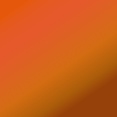 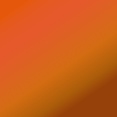 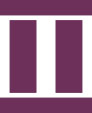 MODELO DE PROTOCOLO PARA LA PREVENCIÓN Y ACTUACIÓN FRENTE AL ACOSO SEXUAL, EL ACOSO POR RAZÓN DE SEXO Y OTRAS CONDUCTASCONTRARIAS A LA LIBERTAD SEXUAL Y LA INTEGRIDAD MORAL EN EL ÁMBITO LABORAL DE (NOMBRE DE LA EMPRESA)ÍNDICECOMPROMISO DE LA EMPRESA (NOMBRE DE LA EMPRESA) EN LA GESTIÓN DE LA PREVENCIÓN Y ERRADICACIÓN DEL ACOSO SEXUAL, EL ACOSO POR RAZÓN DE SEXO Y OTRAS CONDUCTAS CONTRARIAS A LA LIBERTAD SEXUAL Y LA INTEGRIDADMORAL EN EL TRABAJOCARACTERÍSTICAS Y ETAPAS DEL PROTOCOLOLA TUTELA PREVENTIVADeclaración de principios: Tolerancia cero ante conductas constitutivas de acoso sexual, acoso por razón de sexo y cualesquiera otras conductas contrarias a la libertad sexual y la integridad moralIdentificación de conductasDefinición y conductas constitutivas de acoso sexualDefinición y conductas constitutivas de acoso por razón de sexo Violencia en el ámbito digitalConductas delictivas contrarias a la libertad sexual y la integridad moralEL PROCEDIMIENTO DE ACTUACIÓNPresentación de la denuncia o reclamación, activación del protocolo y tramitación del expediente administrativoLa resolución del expedienteSeguimientoDURACIÓN, OBLIGATORIEDAD DE CUMPLIMIENTO Y ENTRADA EN VIGORMODELO DE DENUNCIA O RECLAMACIÓNCOMPROMISO DE (NOMBRE DE LA EMPRESA) EN LA GESTIÓN DE LA PREVENCIÓN Y ERRADICACIÓN DEL ACOSO SEXUAL, EL ACOSO POR RAZÓN DE SEXO Y OTRAS CONDUCTAS CONTRARIAS A LA LIBERTAD SEXUAL Y LA INTEGRIDAD MORAL EN EL TRABAJOCon el presente protocolo, (NOMBRE DE LA EMPRESA) manifiesta su tolerancia cero ante la concurren- cia en toda su organización de conductas constitutivas de acoso sexual, acoso por razón de sexo o contrarias a la libertad sexual y la integridad moral.Al adoptar este protocolo, (NOMBRE DE LA EMPRESA) quiere subrayar su compromiso con la prevención y actuación frente a estas conductas, informando de su aplicación a todo el personal que presta servicios en su organización, sea personal propio o procedente de otras empresas, incluidas las personas que, no teniendo una relación laboral, prestan servicios o colaboran con la organización, tales como personas en formación, las que realizan prácticas no laborales o aquéllas que realizan voluntariado.Asimismo, (NOMBRE DE LA EMPRESA) asume el compromiso de dar a conocer la existencia del presente protocolo, con indicación de la necesidad de su cumplimiento estricto, a las empresas a las que desplace su propio personal, así como a las empresas de las que procede el personal que trabaja en (NOMBRE DE LA EMPRESA). Así, la obligación de observar lo dispuesto en este protocolo se hará constar en los contratos suscritos con otras empresas.Cuando la presunta persona acosadora quedara fuera del poder dirección de la empresa y, por lo tanto, (NOMBRE DE LA EMPRESA) no pueda aplicar el procedimiento en su totalidad, se dirigirá a la empresa competente al objeto de que solucione el problema y, en su caso, sancione a la persona responsable, advirtiéndole que, de no hacerlo, la relación mercantil que une a ambas empresas podrá extinguirse.El protocolo será de aplicación a las situaciones de acoso sexual, acoso por razón de sexo y otras conductas contrarias a la libertad sexual y la integridad moral que se produzcan durante el trabajo, en relación con el trabajo o como resultado del mismo:en el lugar de trabajo, inclusive en los espacios públicos y privados cuando son un lugar de trabajo;en los lugares donde se paga a la persona trabajadora, donde ésta toma su descanso o donde come, o en los que utiliza instalaciones sanitarias o de aseo y en los vestuarios;en los desplazamientos, viajes, eventos o actividades sociales o de formación relacionados con el trabajo;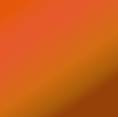 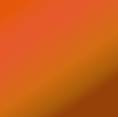 en el marco de las comunicaciones que estén relacionadas con el trabajo, incluidas las realizadas por medio de tecnologías de la información y de la comunicación (acoso digital, virtual o ciberacoso);en el alojamiento proporcionado por la persona empleadora;en los trayectos entre el domicilio y el lugar de trabajo.Este protocolo se implanta en coherencia con el Acuerdo marco europeo sobre el acoso y la violencia en el lugar de trabajo y da cumplimiento a cuanto exigen el Convenio número 190 OIT sobre la eliminación de la violencia y el acoso en el mundo del trabajo; artículo 48 de la Ley Orgánica 3/2007, de 22 de marzo, para la igualdad efectiva de mujeres y hombres; el artículo 12 de la Ley Orgánica 10/2022, de 6 de septiembre, de garantía integral de la libertad sexual; el Real Decreto 901/2020, de 13 de octubre, por el que se regulan los planes de igualdad y su registro y se modifica el Real Decreto 713/2010, de 28 de mayo, sobre registro y depósito de convenios y acuerdos colectivos de trabajo y el artículo 14 de la Ley 31/1995, de 8 de noviembre, de prevención de Riesgos Laborales.En efecto, (NOMBRE DE LA EMPRESA) al comprometerse con las medidas que conforman este protocolo, manifiesta y publicita su voluntad expresa de adoptar una actitud proactiva tanto en la prevención de estas conductas – sensibilización e información de comportamientos no tolerados por la empresa como en la difusión de buenas prácticas e implantación de cuantas medidas sean necesarias para gestionar las denuncias o reclamaciones que a este respecto se puedan plantear, así como para resolver según proceda en cada caso.(Ciudad y fecha)(FIRMA DE LA PERSONA RESPONSABLE DE LA EMPRESA)CARACTERÍSTICAS Y ETAPAS DEL PROTOCOLOCon la finalidad de dar cumplimiento al compromiso con el que se inicia este protocolo y en los términos expuestos hasta el momento, la empresa (NOMBRE DE LA EMPRESA) implanta un procedimiento de prevención y actuación frente al acoso sexual, acoso por razón de sexo, así como cualesquiera otras conductas contrarias a la libertad sexual y la integridad moral (incluir cuando proceda que ha sido negociado y acordado con los y las delegadas de personal), con la intención de establecer un mecanismo que fije cómo actuar de manera integral y efectiva ante cualquiera de estas conductas. Para ello, este protocolo aúna los tres tipos de medidas establecidos en el apartado 7 del Anexo del RD 901/2020, de 13 de octubre:Medidas preventivas, con declaración de principios e identificación de conductas que pudieran ser constitutivas de acoso sexual, acoso por razón de sexo o contrarias a la libertad sexual y a la integridad moral.Medidas proactivas o procedimentales de actuación frente a las referidas conductas para dar cauce a las denuncias o reclamaciones que pudieran producirse y medidas cautelares y/o correctivas aplicables.Identificación de medidas reactivas en función de lo concluido y, en su caso, el régimen disciplinario.LA TUTELA PREVENTIVADeclaración de principios: Tolerancia cero ante conductas constitutivas de acoso sexual, acoso por razón de sexo y cualesquiera otras conductas contrarias a la libertad sexual y la integridad moralLa empresa (NOMBRE EMPRESA) formaliza la siguiente declaración de principios, en el sentido de subrayar cómo deben ser las relaciones entre el personal de empresa y las conductas que no resultan tolerables en la organización.El presente protocolo resulta aplicable a todo comportamiento constitutivo de acoso sexual, acoso por razón de sexo -incluidos los cometidos en el ámbito digital- además de cualesquiera otras conductas contrarias a la libertad sexual y la integridad moral que puedan manifestarse en (NOMBRE DE LA EMPRESA).(NOMBRE DE LA EMPRESA), al implantar este procedimiento, asume su compromiso de prevenir, notolerar, combatir y perseguir cualquier manifestación de estas conductas en su organización.El acoso es, por definición, un acto pluriofensivo que afecta a varios intereses jurídicos entre los que destaca la dignidad de la persona trabajadora como positivización del derecho a la vida y a la integridad física, psíquica y moral. La afectación a la dignidad, con todo, no impide que un acto de estas características pueda generar igualmente un daño a otros intereses jurídicos distintos tales como, la igualdad y la prohibición de discriminación, el honor, la propia imagen, la intimidad, la salud etc. pero aun y con ello será siempre por definición contrario a la dignidad. El acoso sexual y el acoso por razón de sexo genera además de ser siempre una afectación a la dignidad de quien lo sufre y es constitutivo de discriminación por razón de sexo.En el ámbito de (NOMBRE DE LA EMPRESA) no se permitirán ni tolerarán conductas que puedan ser constitutivas de acoso sexual y/o acoso por razón de sexo en cualquiera de sus manifestaciones ni tampoco cualquier otro comportamiento contrario a la libertad sexual y la integridad moral. La empresa sancionará tanto a quien incurra en una conducta ofensiva como a quien la promueva, fomente y/o tolere. Todo el personal de la empresa tiene la obligación de respetar los derechos fundamentales de todos cuantos conformamos (NOMBRE DE LA EMPRESA), así como de aquellas personas que presten servicios en ella, en especial, se abstendrán de tener comportamientos que resulten contrarios a la dignidad, intimidad y al principio de igualdad y no discriminación, promoviendo siempre conductas respetuosas.No obstante lo anterior, de entender que está siendo acosada o de tener conocimiento de una situación de acoso sexual o por razón de sexo, cualquier trabajador o trabajadora dispondrá de la posibilidad de, mediante denuncia o reclamación, activar este protocolo como procedimiento interno, confidencial y rápido en aras a su erradicación y reparación de efectos.Instruido el correspondiente expediente informativo, de confirmarse la concurrencia de cualquiera de las conductas referidas (NOMBRE DE LA EMPRESA) sancionará a quien corresponda, comprometiéndose a usar todo su poder de dirección y sancionador para garantizar un entorno de trabajo adecuado a los principios de seguridad y salud en el trabajo y libre de violencia sexual y de conductas discriminatorias sexistas.Identificación de conductasDefinición y conductas constitutivas de acoso sexualDe acuerdo con el art. 7.1 de la Ley Orgánica 3/2007, de 22 de marzo, para la igualdad efectiva de mujeres y hombres, y sin perjuicio de lo establecido en el Código Penal, a los efectos de un protocolo, constituye acoso sexual cualquier comportamiento, verbal o físico, de naturaleza sexual que tenga el propósito o produzca el efecto de atentar contra la dignidad de una persona, en particular cuando se crea un entorno intimidatorio, degradante u ofensivo.Todo acoso sexual se considerará discriminatorio.El condicionamiento de un derecho o de una expectativa de derecho a la aceptación de una situación constitutiva de acoso sexual o de acoso por razón de sexo se considerará también acto de discriminación por razón de sexo.A título de ejemplo y sin ánimo excluyente ni limitativo, podrían ser constitutivas de acoso sexual las conductas que se describen a continuación:Conductas verbales:Ejemplos de conductas verbales constitutivas de acoso sexual son, entre otros, y analizados en cada caso en particular, supuestos de insinuaciones sexuales molestas, proposiciones o presión para la actividad sexual; flirteos ofensivos; comentarios insinuantes, indirectas o comentarios obscenos; llamadas telefónicas o contactos por redes sociales indeseados; bromas o comentarios sobre la apariencia sexual.Conductas no verbales:Exhibición de fotos sexualmente sugestivas o pornográficas, de objetos o escritos, miradas impúdicas, gestos; cartas o mensajes de correo electrónico o en redes sociales de carácter ofensivo y con claro contenido sexual.Comportamientos físicos:Contacto físico deliberado y no solicitado, abrazos o besos no deseados, acercamiento físico excesivo e innecesario.Acoso sexual “quid pro quo” o chantaje sexualEntre los comportamientos constitutivos de acoso sexual puede diferenciarse el acoso sexual “quid pro quo” o chantaje sexual que consiste en forzar a la víctima a elegir entre someterse a los requerimientos sexuales, o perder o ver perjudicados ciertos beneficios o condiciones de trabajo, que afecten al acceso a la formación profesional, al empleo continuado, a la promoción, a la retribución o a cualquier otra decisión en relación con esta materia. En la medida que supone un abuso de autoridad, su sujeto activo será aquel que tenga poder, sea directa o indirectamente, para proporcionar o retirar un beneficio o condición de trabajo.Acoso sexual ambientalEn este tipo de acoso sexual la persona acosadora crea un entorno intimidatorio, hostil, degradante, humillante u ofensivo para la víctima, como consecuencia de actitudes y comportamientos indeseados de naturaleza sexual. Puede ser realizado por cualquier miembro de la empresa, con independencia de su posición o estatus, o por terceras personas ubicadas de algún modo en el entorno de trabajo.Definición y conductas constitutivas de acoso por razón de sexoDefinición de acoso por razón de sexo:Constituye acoso por razón de sexo cualquier comportamiento realizado en función del sexo de una persona con el propósito o el efecto de atentar contra su dignidad y de crear un entorno intimidatorio, degradante u ofensivo.Todo acoso por razón de sexo se considerará discriminatorio.Para apreciar que efectivamente en una realidad concreta concurre una situación calificable de acoso por razón de sexo, se requiere la concurrencia de una serie de elementos conformadores de un común denominador, entre los que destacan:Hostigamiento, entendiendo como tal toda conducta intimidatoria, degradante, humillante y ofensiva que se origina externamente y que es percibida como tal por quien la sufre.Atentado objetivo a la dignidad de la víctima y percibido subjetivamente por esta como tal.Resultado pluriofensivo. El ataque a la dignidad de quien sufre acoso por razón de sexo no impide la concurrencia de daño a otros derechos fundamentales de la víctima, tales como el derecho a no sufrir una discriminación, un atentado a la salud psíquica y física, etc.Que no se trate de un hecho aislado.El motivo de estos comportamientos debe tener que ver con el hecho de ser mujeres o por circunstancias que biológicamente solo les pueden afectar a ellas (embarazo, maternidad, lactancia natural); o que tienen que ver con las funciones reproductivas y de cuidados que a consecuencia de la discriminación social se les presumen inherentes a ellas. En este sentido, el acoso por razón de sexo también puede ser sufrido por los hombres cuando estos ejercen funciones, tareas o actividades relacionadas con el rol que históricamente se ha atribuido a las mujeres, por ejemplo, un trabajador hombre al que se acosa por dedicarse al cuidado de menores o dependientes.El condicionamiento de un derecho o de una expectativa de derecho a la aceptación de una situación constitutiva de acoso por razón de sexo se considerará también acto de discriminación por razón de sexo.El acoso por razón de sexo puede llevarlo a cabo tanto superiores jerárquicos, como compañeros o compañeras o inferiores jerárquicos, tiene como causa los estereotipos y roles de género y, habitualmente, tiene por objeto despreciar a las personas de un sexo por la mera pertenencia al mismo, especialmente a las mujeres, minusvalorar sus capacidades, sus competencias técnicas y destrezas.Conductas constitutivas de acoso por razón de sexo:A modo de ejemplo, y sin ánimo excluyente o limitativo, las que siguen son una serie de conductas concretas que, cumpliendo los requisitos puestos de manifiesto en el punto anterior, podrían llegar a constituir acoso por razón de sexo en el trabajo de producirse de manera reiterada.Ataques con medidas organizativas:Juzgar el desempeño de la persona de manera ofensiva, ocultar sus esfuerzos y habilidades.Poner en cuestión y desautorizar las decisiones de la persona.No asignar tarea alguna o asignar tareas sin sentido o degradantes.Negar u ocultar los medios para realizar el trabajo o facilitar datos erróneos.Asignar trabajos muy superiores o muy inferiores a las competencias o cualificaciones de la persona, o que requieran una cualificación mucho menor de la poseída.Órdenes contradictorias o imposibles de cumplir.Robo de pertenencias, documentos, herramientas de trabajo, borrar archivos del ordenador, manipular las herramientas de trabajo causándole un perjuicio, etc.Amenazas o presiones a las personas que apoyan a la persona acosada.Manipulación, ocultamiento, devolución de la correspondencia, las llamadas, los mensajes, etc., de la persona.Negación o dificultades para el acceso a permisos, cursos, actividades, etc.Actuaciones que pretenden aislar a su destinataria:Cambiar la ubicación de la persona separándola de sus compañeros/as (aislamiento).Ignorar la presencia de la persona.No dirigir la palabra a la persona.Restringir a compañeras/os la posibilidad de hablar con la persona.No permitir que la persona se exprese.Evitar todo contacto visual con la persona.Eliminar o restringir los medios de comunicación disponibles para la persona (teléfono, correo electrónico, etc.).Actividades que afectan a la salud física o psíquica de la víctima:Amenazas y agresiones físicas.Amenazas verbales o por escrito.Gritos y/o insultos.Llamadas telefónicas atemorizantes.Provocar a la persona, obligándole a reaccionar emocionalmente.Ocasionar intencionadamente gastos para perjudicar a la persona.Ocasionar destrozos en el puesto de trabajo o en sus pertenencias.Exigir a la persona realizar trabajos peligrosos o perjudiciales para su salud.Ataques a la vida privada y a la reputación personal o profesional:Manipular la reputación personal o profesional a través del rumor, la denigración y la ridiculización.Dar a entender que la persona tiene problemas psicológicos, intentar que se someta a un examen o diagnóstico psiquiátrico.Burlas de los gestos, la voz, la apariencia física, discapacidades, poner motes, etc.Críticas a la nacionalidad, actitudes y creencias políticas o religiosas, vida privada, etc.Violencia en el ámbito digitalCuando las conductas a las que se refiere este Protocolo se produzcan utilizando las tecnologías de la información y la comunicación, a través de internet, el teléfono y las redes sociales (no es necesario que persona agresora y víctima tengan un contacto físico presencial), estaremos ante conductas de violencia digital o ciberviolencia.La Estrategia Estatal para combatir las violencias machistas 2022–2025, a partir de las recomendaciones del primer informe de evaluación del Grupo de Expertas en la Lucha contra la Violencia contra la Mujer y la Violencia Doméstica (GREVIO) de noviembre de 2021, recoge que han de tenerse en cuentatres dimensiones específicas de la violencia digital: el acoso en línea y facilitado por la tecnología* , el acoso sexual en línea, y la dimensión digital de la violencia psicológica, cada una con las siguientes implicaciones:Spyware es un software que tiene dicho objetivo.Incluye los actos de “upskirting” (o “bajo falda”) y la toma de “creepshots” (foto robada y sexualizada) y la producción de imágenes alteradas digitalmente en las que el rostro o el cuerpo de una persona se superpone (“pornografía falsa”) utilizando inteligencia artificial.Revelar información personal o la identidad.Revelar la orientación sexual.Rumores, publicación de comentarios sexualizados, suplantación de la identidad, intercambio de contenidos sexuales o delacoso sexual a otras personas, afectando así a su reputación y/o a su medio de vida.Envío de imágenes sexuales no solicitadas a través de aplicaciones de citas o de mensajería, textos, o utilizando tecnologíasAirdrop o Bluetooth.Operaciones bancarias por Internet, deterioro de la calificación crediticia de la víctima mediante el uso de tarjetas sin permiso, o contratos financieros sin consentimiento.* Tal y como señala dicha Recomendación, suele consistir en la táctica de vigilar o espiar a la víctima, en sus distintas redes sociales o plataformas de mensajería, sus correos electrónicos y su teléfono, robando contraseñas o crackeando o hackeando sus dispositivos para acceder a sus espacios privados, mediante la instalación de pro- gramas espías o aplicaciones de geolocalización, o mediante el robo de sus dispositivos. Las personas agresoras también pueden asumir la identidad de la otra persona o vigilar a la víctima a través de dispositivos tecnológicos conectados a través del Internet de las Cosas, como los electrodomésticos inteligentes.Conductas delictivas contrarias a la libertad sexual y la integridad moralEl art.12 de la Ley Orgánica 10/2022, de 6 de septiembre, de garantía integral de la libertad sexual establece que todas las empresas deben promover condiciones de trabajo que eviten la comisión de delitos y otras conductas contra la libertad sexual y la integridad moral en el trabajo.Entre las conductas delictivas aquí relevantes conviene diferenciar entre las contrarias a la integridad moral y las que lo son a la libertad sexual.Por lo que se refiere a lo primero, delitos contra la integridad moral, hay que estar al art.173 del Código Penal, que tipifica que: “El que infligiera a otra persona un trato degradante, menoscabando grave- mente su integridad moral, será castigado con pena de prisión de seis meses a dos años….Con la misma pena serán castigados los que, en el ámbito de cualquier relación laboral o funcionarial y prevaliéndose de su relación de superioridad, realicen contra otro de forma reiterada actos hostiles o humillantes que, sin llegar a constituir trato degradante, supongan grave acoso contra la víctima.…Las mismas penas se impondrán a quienes se dirijan a otra persona con expresiones, comportamientos o proposiciones de carácter sexual que creen a la víctima una situación objetivamente humillante, hostil o intimidatoria, sin llegar a constituir otros delitos de mayor gravedad”.Por lo que tiene que ver con lo segundo, esto es, delitos contra la libertad sexual, del Título VIII del Código Penal, hay que diferenciar entre:CAPÍTULO I. De las agresiones sexuales (art.178, art.179, art.180).CAPÍTULO II. De las agresiones sexuales a menores de dieciséis años (art.181, art.182, art.183, art.183 bis).CAPÍTULO III. Del acoso sexual, (art.184).CAPÍTULO IV. De los delitos de exhibicionismo y provocación sexual (art.185, art.186).CAPÍTULO V. De los delitos relativos a la prostitución y a la explotación sexual y corrupción de menores (art.187, art.188; art.189; art.189 bis; art.189 ter).La descripción de los tipos delictivos se encuentra recogida en el Anexo I de este Protocolo.EL PROCEDIMIENTO DE ACTUACIÓNDe manera esquemática las fases y plazos máximos para llevar a cabo el procedimiento de actuación son las siguientes: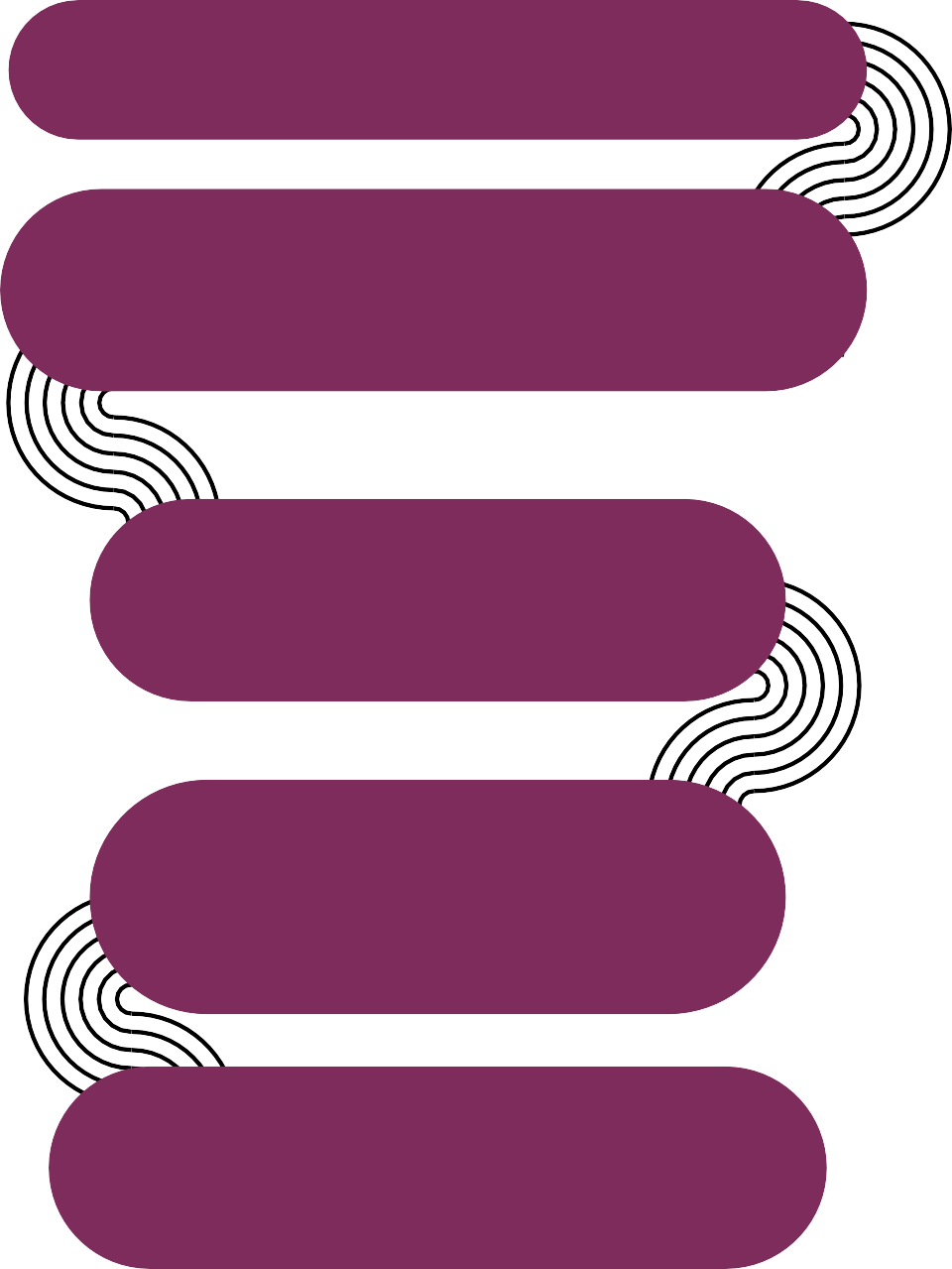 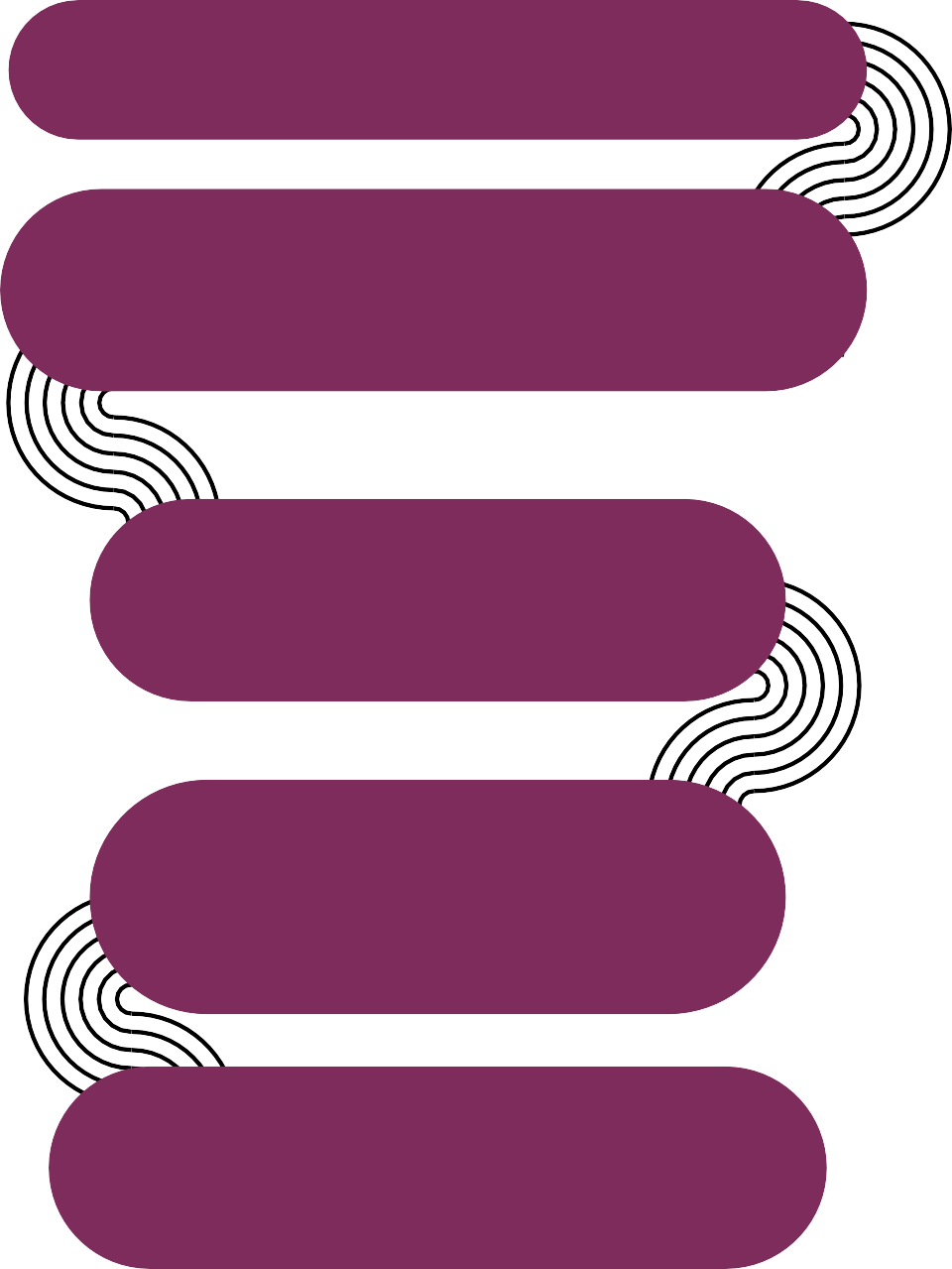 El procedimiento a seguir será el siguiente:Presentación de la denuncia o reclamación, activación del protocolo y tramitación del expediente administrativo1º) La empresa designa a (INDICAR NOMBRE, APELLIDOS Y CARGO) como persona instructora para que tramite cualquier denuncia o reclamación que se reciba por acoso sexual, acoso por razón de sexo –incluidos los cometidos en el ámbito digital- o cualquier otro comportamiento contrario a la libertad sexual y la integridad moral, la investigue y realice su seguimiento. En caso de ausencia por vacaciones, enfermedad o cualquier otra causa legal, actuará de suplente (INDICAR NOMBRE, APELLIDOS Y CARGO). A los efectos oportunos se informará a todas las personas que prestan servicios en la organización de esa designación y se expresará de manera clara y concisa cómo se le pueden hacer llegar esas denuncias o reclamaciones.2º) La denuncia la podrá presentar la persona que se sienta acosada o haya sufrido alguna deestas conductas o quien tenga conocimiento de esta situación.3º) El buzón de correo electrónico en el que se pueden presentar las denuncias o reclamaciones de estas conductas es (INDICAR DIRECCIÓN DE CORREO). Solo la persona designada para tramitar el protocolo tendrá acceso a los correos que a esos efectos se remitan.4º) Las denuncias o reclamaciones igualmente se podrán presentar en papel y en un sobre cerrado. A esos efectos el buzón de correo en el que se puedan depositar esas denuncias o reclamaciones estará ubicado en (INDICAR).5º) Se deberá garantizar la confidencialidad cualquiera que sea la forma en que se tramiten las denuncias. Recibida una denuncia, la persona encargada de tramitarla dará un código numérico a cada una de las partes afectadas.6º) Una vez recibida, en el plazo máximo de 2 días laborables, se activará el procedimiento para su tramitación. Cualquier denuncia o reclamación que se plantee tendrá presunción de veracidad.7º) La persona instructora de la denuncia o reclamación (INDICAR NOMBRE, APELLIDOS Y CARGO) intentará, en primer lugar, de forma informal, tramitar la denuncia. En caso de que el conflicto no se pudiese resolver en el seno del procedimiento informal, se realizará una investigación rápida y confidencial en el término de 10 días laborables, en la que se oirá a las personas afectadas y testigos que se propongan y requerirá cuanta documentación sea necesaria, sin perjuicio de lo dispuesto en materia de protección de datos de carácter personal y documentación reservada. Las personas que sean requeridas deberán colaborar con la mayor diligencia posible.En todo caso, se garantizará la imparcialidad de su actuación, por lo que en caso de concurrir algún tipo de parentesco por consanguinidad o afinidad con alguna o algunas de las personas afectadas por la investigación, amistad íntima, enemistad manifiesta con las personas afectadas por el procedimiento o interés directo o indirecto en el proceso concreto, deberá abstenerse de actuar y deberá comunicarlo a la empresa para que la sustituya. En caso de que, a pesar de la existencia de estas causas, no se produjera la abstención, podrá solicitarse, por cualquiera de las personas afectadas por el procedimiento, la recusación de dicha persona.8º) Durante la tramitación del expediente se dará primero audiencia a la víctima y después a la persona denunciada. Ambas partes implicadas podrán ser asistidas y acompañadas por una persona de su confianza, sea o no parte de la representación legal y/o sindical de las personas trabajadoras, quienes deberán guardar sigilo sobre la información a la que tenga acceso. En cumplimiento del principio de contradicción siempre se dará audiencia a la parte denunciada.9º) El procedimiento debe ser lo más ágil y eficaz posible y proteger en todo caso la intimidad, confidencialidad y dignidad de las personas afectadas, así como el derecho de contradicción de la persona denunciada. A lo largo de todo el procedimiento se mantendrá una estricta confidencialidad y todas las investigaciones internas se llevarán a cabo con tacto, y con el debido respeto, tanto a la víctima y/o a la persona denunciante, quienes en ningún caso podrán recibir un trato desfavorable por este motivo, como a la persona denunciada, cuya culpabilidad no se presumirá. Todas las personas que intervengan en el proceso tendrán la obligación de confidencialidad y de guardar sigilo al respecto de toda la información a la que tengan acceso.10º)Durante la tramitación del expediente, a propuesta de la persona instructora, la dirección de la empresa adoptará las medidas cautelares necesarias conducentes al cese inmediato de la situación de acoso, sin que dichas medidas puedan suponer un perjuicio permanente y definitivo en las condiciones laborales de las personas implicadas. Al margen de otras medidas cautelares, la dirección de (NOMBRE DE LA EMPRESA) separará a la presunta persona acosadora de la presunta víctima.11º)Finalizada la investigación, la persona que ha tramitado el expediente elaborará un informe en el que se recogerán los hechos, los testimonios, pruebas practicadas y/o recabadas concluyendo si, en su opinión, hay indicios o no acoso, en cualquiera de sus manifestaciones, o de cualquier otro comportamiento contrario a la libertad sexual y la integridad moral.Si de la prueba practicada se deduce la concurrencia de indicios de acoso, en cualquiera de sus manifestaciones, o de cualquier otro comportamiento contrario a la libertad sexual y la integridad moral, en las conclusiones del acta, la persona instructora instará a la empresa a adoptar las medidas sancionadoras oportunas, pudiendo incluso, en caso de ser muy grave, proponer el despido disciplinario de la persona agresora.Si de la prueba practicada no se apreciasen indicios de acoso sexual, acoso por razón de sexo u otra conducta contraria a la libertad sexual y la integridad moral, la persona instructora hará constar en el acta que de la prueba ex- presamente practicada que no cabe apreciar la concurrencia de estas conductas.Si, aun no existiendo acoso, en cualquiera de estas manifestaciones, ni actuación contraria a la libertad sexual y la integridad moral se detecta alguna actuación inadecuada o comportamiento susceptible de ser sancionado, la persona instructora instará igualmente a la dirección de (NOMBRE DE LA EMPRESA) a adoptar medidas que al respecto se consideren pertinentes.12º)Ninguna de las actuaciones impedirá que las personas implicadas puedan solicitar cuantas actuaciones judiciales, administrativas o de cualquier tipo les resulten adecuadas.13º)Cuando de la denuncia planteada la persona instructora apreciase indicios de conducta delictiva, dará traslado de la misma a la dirección de (NOMBRE DE LA EMPRESA) proponiendo la adopción inmediata de las correspondientes medidas cautelares para separar a la víctima de la presunta persona acosadora y el traslado urgente al Ministerio Fiscal. Al margen de otras medidas cautelares que pudieran adoptarse, siempre se separará a la presunta persona acosadora de la víctima y, en ningún caso, se obligará a la víctima a un cambio de puesto, horario o de ubicación dentro de la empresa.La resolución del expediente de acosoLa dirección de (NOMBRE DE LA EMPRESA) una vez recibidas las conclusiones de la persona instructora, adoptará las decisiones que considere oportunas en el plazo de 3 días laborables, siendo la única capacitada para decidir al respecto. La decisión adoptada se comunicará por escrito a la víctima, a la persona denunciada y a la persona instructora.Así mismo, la decisión finalmente adoptada en el expediente se comunicará también a la representación legal de las personas trabajadoras, si la hubiera, y a la persona responsable de prevención de riesgos laborales. En esta comunicación, al objeto de garantizar la confidencialidad, no se darán datos personales y se utilizarán los códigos numéricos asignados a cada una de las partes implicadas en el expediente.A la vista del informe de conclusiones elaborado por la persona instructora, la dirección de (NOMBRE DE LA EMPRESA) procederá a:archivar las actuaciones, levantando acta al respecto.adoptar cuantas medidas estime oportunas en función de las sugerencias realizadas por la comisión instructora del procedimiento. A modo ejemplificativo pueden señalarse entre las decisiones que puede adoptar la empresa en este sentido, las siguientes:separar físicamente a la presunta persona agresora de la víctima, mediante cambio de puesto y/o turno u horario. En ningún caso se obligará a la víctima a un cambio de puesto, horario o de ubicación dentro de la empresa.sin perjuicio de lo establecido en el punto anterior, si procede, y en función de los resultados de la investigación, se sancionará a la persona agresora aplicando el cuadro de infracciones y sanciones previsto en el convenio colectivo de aplicación a la empresa o, en su caso, en el artículo 54 del Estatuto de los Trabajadores.Entre las sanciones a considerar para aplicar a la persona agresora se tendrán en cuenta las siguientes:el traslado, desplazamiento, cambio de puesto, jornada o ubicación.la suspensión de empleo y sueldo.la limitación temporal para ascender.el despido disciplinario.En el caso de que la sanción a la persona agresora no sea la extinción del vínculo contractual, la dirección de (NOMBRE DE LA EMPRESA) mantendrá un deber activo de vigilancia respecto esa persona trabajadora cuando se reincorpore (si es una suspensión), o en su nuevo puesto de trabajo en caso de un cambio de ubicación. Pero siempre y en todo caso, el cumplimiento de erradicar la conducta agresora no finalizará con la mera adopción de la medida del cambio de puesto o con la mera suspensión, siendo necesaria su posterior vigilancia y control por parte de la empresa.La dirección de (NOMBRE DE LA EMPRESA) adoptará las medidas preventivas necesarias para evitar reiteraciones en el comportamiento o conducta de la persona agresora, reforzará las acciones formativas y de sensibilización y llevará a cabo actuaciones de protección de la seguridad y salud de la víctima, entre otras, las siguientes:Evaluación de los riesgos psicosociales en la empresa con inclusión de la violencia sexual como un riesgo laboral más.Adopción de medidas de vigilancia para proteger a la víctima.Adopción de medidas para evitar la reincidencia de las personas sancionadas.Apoyo psicológico y social a la víctima.Modificación de las condiciones laborales que, previo consentimiento de la persona víctima de acoso, se estimen beneficiosas para su recuperación.Formación o reciclaje para la actualización profesional de la persona acosada cuando haya permanecido en IT durante un período de tiempo prolongado.Realización de nuevas acciones formativas y de sensibilización para la prevención, detección y actuación frente a las violencias sexuales, el acoso sexual y acoso por razón de sexo, dirigidas a todas las personas que prestan sus servicios en la empresa.Información y formación a las trabajadoras de los riesgos de sufrir violencia sexual en sus puestos de trabajo.SeguimientoUna vez cerrado el expediente, y en un plazo no superior a treinta días naturales, la persona encargada de tramitar e investigar la denuncia o reclamación (INDICAR NOMBRE) vendrá obligada a realizar un seguimiento sobre los acuerdos adoptados, es decir, sobre su cumplimiento y/o resultado de las medidas adoptadas. Del resultado de este seguimiento se realizará el oportuno informe que recogerá la pro- puesta de medidas a adoptar para el supuesto de que los hechos causantes del procedimiento sigan produciéndose y se analizará también si se han implantado las medidas preventivas y sancionadoras propuestas, en su caso. Este informe se remitirá a la dirección de la empresa con el fin de que adopte las medidas necesarias, así como a la representación legal de las personas trabajadoras si la hubiera y a la persona responsable de prevención de riesgos laborales, con las cautelas señaladas en el procedimiento respecto a la confidencialidad de los datos personales de las partes afectadas.El seguimiento se realizará igualmente en aquellas situaciones en las que, por entender que las conductas pudiesen ser constitutivas de delito, la empresa hubiese adoptado las correspondientes medidas cautelares y hubiese trasladado la denuncia al Ministerio Fiscal.DURACIÓN, OBLIGATORIEDAD DE CUMPLIMIENTO Y ENTRADA EN VIGOREl contenido del presente protocolo es de obligado cumplimiento, entrando en vigor a partir de su comunicación a la plantilla de la empresa (INDICAR FECHA) a través (INDICAR LOS MEDIOS) y manteniéndose vigente hasta (INDICAR FECHA)No obstante, será necesario llevar a cabo una revisión y adecuación del protocolo, en los siguientes casos.En cualquier momento a lo largo de su vigencia con el fin de reorientar el cumplimiento de sus objetivos de prevención y actuación frente al acoso sexual, acoso por razón de sexo o cualquier otro comportamiento contrario a la libertad sexual y la integridad moral.Cuando se ponga de manifiesto su falta de adecuación a los requisitos legal y reglamentarios o su insuficiencia como resultado de la actuación de la Inspección de Trabajo y Seguridad Social.En los supuestos de fusión, absorción, transmisión o modificación del estatus jurídico de la empresa y ante cualquier incidencia que modifica de manera sustancial la plantilla de la empresa, sus métodos de trabajo, organización.Cuando una resolución judicial condene a la empresa por no prevenir y erradicar los comportamientos contrarios a la libertad sexual y/o integridad moral o determine la falta de adecuación del protocolo a los requisitos legales o reglamentarios.Cuando por circunstancias debidamente motivadas resulte necesario.MODELO DE DENUNCIA O RECLAMACIÓN EN LA EMPRESA (NOMBRE DE LA EMPRESA)Persona que informa de los hechosDatos de la persona que ha sufrido el acosoDatos de la persona agresoraDescripción de los hechosRealizar un relato de los hechos denunciados, indicando fecha/s y lugar o lugares en los que se produjeron e incluyendo a posibles testigos. Se adjuntarán las hojas numeradas que sean necesarias.Testigos y/o pruebasSolicitudA la atención de la persona instructora del procedimiento de denuncia o reclamación frente al acoso sexual, el acoso por razón de sexo y otras conductas contrarias a la libertad sexual en la empresa (PONER NOMBRE DE LA EMPRESA).ANEXO IDELITOS CONTRA LA LIBERTAD SEXUAL(Espacio para transcribir la regulación vigente de los delitos contra la libertad sexual recogidos en el Título VIII Del Código Penal)Acoso en línea y facilitado por la tecnologíaAcoso en línea y facilitado por la tecnologíaAcoso en línea y facilitado por la tecnologíaAcoso en línea y facilitado por la tecnologíaAcoso en línea y facilitado por la tecnologíaAcoso en línea y facilitado por la tecnologíaAmenaza (sexual, económica, física o psicológica)Daño a la reputaciónSeguimiento y recopilación de in- formación privada(spyware) (1)Suplantación de identidadSolicitud de sexoAcoso con cómpli- ces para aislarlaAcoso sexual en líneaAcoso sexual en líneaAcoso sexual en líneaAcoso sexual en líneaAcoso sexual en líneaExplotación, coacciónAmenaza o difusión no consentida de imágenes ovideos (porno venganza)Toma, producción o capta- ción no consentida de imá-genes o vídeos íntimos (2)y amenazas (sexting, sextorsión, amenazade violación, doxing (3),Bullyingsexualizado (5)Ciberflashing (6)outing (4)Dimensión digital de la violencia psicológicaDimensión digital de la violencia psicológicaDimensión digital de la violencia psicológicaDimensión digital de la violencia psicológicaDimensión digital de la violencia psicológicaDimensión digital de la violencia psicológicaTodas las formas tienen un impacto psicológicoActos individua- les no tipificados como delito al combinarse con la mentalidad demasa y repeticiónDiscurso de odio sexistaIntimidación, ame- naza a las víctimas o a su familia, in- sultos, vergüenza y difamaciónIncitación al suici- dio o a la autole- siónAbuso económico(7)